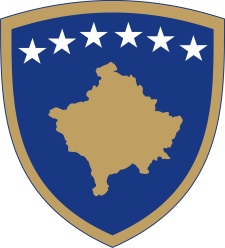 Republika e KosovësRepublika Kosova - Republic of KosovoQeveria - Vlada - Government                                  Br. 01/105              Datum: 19. 08.2016Na osnovu  člana  92 stav 4. i člana  93 stav  (4) Ustava Republike Kosovo,  člana 4 Pravilnika br. 02/2011 o oblastima administrativnih odgovornosti Kancelarije Premijera i ministarstava, izmenjenog i dopunjenog  Pravilnikom br. 07/2011, i člana  19 Pravilnika o radu  Vlade Republike Kosova  br. 09/2011, Vlada Republike Kosova je, na sednici održanoj 19. avgusta 2016 godine, donela:O D L U K UUsvajaju  se  izvodi zapisnika i transkripti  sa 94,95,96  i 97 sednice Vlade Republike Kosova.Odluka stupa na snagu danom potpisivanja. Isa MUSTAFA      								___________________                                                                                                           Premijer Republike Kosovo  Dostavlja se:Zamenicima premijerasvim ministarstvima  (ministrima )Generalnom sekretaru KPR-a  Arhivi Vlade                                                                     Republika e KosovësRepublika Kosova - Republic of KosovoQeveria - Vlada - Government                                  Br. 02/105              Datum: 19. 08.2016Na osnovu  člana  92 stav 4. i člana 93 stav (4) Ustava Republike Kosova, člana 6 stava 1. Zakona br.03/L-149 o Civilnoj Službi Republike Kosova, člana 4 Pravilnika br. 02/2011 o oblastima administrativnih odgovornosti Kancelarije premijera i ministarstava, izmenjen i dopunjen  Pravilnikom br. 07/2011, i člana 19 Pravilnika o radu Vlade Republike Kosova br. 09/2011, Vlada Republike Kosova,  na sednici održanoj 19. avgusta 2016 godine, donela:O D L U K UUsvaja se Izveštaj o stanju u Civilnoj službi Republike Kosova za 2015 godinu. Zadužuje se Generalni sekretar Kancelarije premijera da Izveštaj  iz tačke 1. ove odluke prosledi Skupštini Republike Kosova.Odluka stupa na snagu danom potpisivanja. Isa MUSTAFA      								___________________                                                                                                           Premijer Republike Kosovo  Dostavlja se:Zamenicima premijerasvim ministarstvima  (ministrima )Generalnom sekretaru KPR-a  Arhivi Vlade   Republika e KosovësRepublika Kosova - Republic of KosovoQeveria - Vlada - Government                                  Br. 03/105              Datum: 19. 08.2016Na osnovu  člana 92. stav 4. i člana 93 stav (4) Ustava Republike Kosova, člana 4. Pravilnika br. 02/2011 o oblastima administrativne odgovornosti Kancelarije premijera i ministarstava, izmenjen i dopunjen Pravilnikom br. 07/2011 i člana 19. Pravilnika  o radu Vlade Republike Kosova br. 09/2011, Vlada Republike Kosova, na sednici održanoj 19. avgusta 2016., donela: sledeču:O D L U K UUsvaja se Koncept dokumenta za regulisanje funkcionisanja nevladinih organizacija. Ovu odluku su dužni sprovoditi Ministarstvo   javne uprave i druge nadležne institucije, u skladu sa Pravilnikom o radu Vlade. Odluka stupa na snagu nakon potpisivanja. Isa MUSTAFA      								___________________                                                                                                           Premijer Republike Kosovo  Dostavlja se:Zamenicima premijerasvim ministarstvima  (ministrima )Generalnom sekretaru KPR-a  Arhivi Vlade        Republika e KosovësRepublika Kosova - Republic of KosovoQeveria - Vlada - Government                                  Br. 04/105              Datum: 19. 08.2016Na osnovu člana 92, stav 4, i člana 94, stav 4 Ustava Republike Kosovo, člana  22A Zakona br. 03/L-048 o upravljanju javnim finansijama i odgovornostima , izmenjen i dopunjen Zakonom br. 03/L-221, Zakonom br. 04/L-116, Zakonom br. 04/L-194, Zakonom br. 05/L-063 i Zakonom br. 05/L-007, člana 4 Pravilnika br. 02/2011 o oblastima administrativne odgovornosti Kancelarije premijera i ministarstva, izmenjen i dopunjen Pravilnikom br. 07/2011 i člana 19. Pravilnika br 09/2011 o radu Vlade Republike Kosova, Vlada Republike Kosova, na sednici održanoj 19. avgusta 2016 godine, donela:                                                                          O D L U K UUsvaja se Lista projekata za finansiranje kroz  klauzulu investicija, na osnovu dokumenta u prilogu ove Odluke.Obavezuje se Generalni Sekretar Kancelarije premijera da usvojenu listu iz stava 1. ove odluke prosledi   Skupštini Republike Kosova na  informisanje. Odluka stupa na snagu na dan potpisivanja. Isa MUSTAFA      								___________________                                                                                                         Premijer Republike Kosovo  Dostavlja se:Zamenicima premijerasvim ministarstvima  (ministrima )Generalnom sekretaru KPR-a  Arhivi Vlade                                                                     Republika e KosovësRepublika Kosova - Republic of KosovoQeveria - Vlada - Government                                  Br. 05/105              Datum: 19. 08.2016Na  osnovu člana 92. stav 4. i člana 93 stav (4) Ustava Republike Kosova, člana 4. Pravilnika br. 02/2011 o  oblastima administrativnih odgovornosti Kancelarije premijera i ministarstava, izmenjen i dopunjen Pravilnikom br. 07/2011 i člana 19. Pravilnika  o radu Vlade Republike Kosova br. 09/2011, Vlada Republike Kosova na sednici održanoj 19. avgusta 2016., donela sledeću:ODLUKUDodeljuju se finansijska  sredstva u iznosu od  80.000 (osamdest hiljada evra) za kategorije rata OVK-a , u svrhe  rehabilitacije u letnjem odmoru na albansko    primorje  i u kosovskim banjama  i to:Udruženju  ratnih invalida OVK (URIOVK ), za letovanje na albanskoj obali ratnih  invalida OVK, dodeljuju se  50,000.00 (pedeset hiljada eura) od strane Ministarstva rada i socijalne  zaštite, ekonomska kategorija subvencija i transfera, programski kod 003 i prenose se na na žiroračun  URIOVK br. 1110003683000163-ProCredit Bank;Udruženju  ratnih invalida OVK (URIOVK) za rehabilitaciju u Kosovskim  banjama dodeljuju se  10.000,00 (deset hiljada evra) od strane Ministarstva rada i socijalne  zaštite, ekonomska kategorija subvencija i transfera, programsk kod 003 i prenose se na žiroračun URIOVK br. 1110003683000163-ProCredit bank. Udruženju  porodica palih boraca OVK (UPPBOVK ) za rehabilitaciju u Kosovskim banjma  dodeljuju se  10.000,00 (deset hiljada evra) od strane Ministarstva rada i socijalne  zaštite , ekonomska kategorija subvencija i transfera, programski  kod 003 i prenose se na žiroračun UPPBOVK br. 1110270777000187-Pro Credit Bank. Udruženju  ratnih veterana OVK (URVOVK) za rehabilitaciju u kosovskim banjama  izdvajaju se  10.000,00 (deset hiljada) evra od strane Ministarstva rada i socijalne  zaštite , ekonomska kategorija subvencija i transfera, programski  kod 003 i prenose se na žiroračun URVOVK br. 1701001010734491-NLB Bank.Dodeljuju se finansijska  sredstva u iznosu od 10.000,00 (deset hiljada evra) za osobe sa invaliditetom u svrhe  rehabilitacije- letnjeg odmora  na  albansko primorje.Finansijska sredstva predviđena prema tački   2. ove odluke, izdvojiće  Ministarstvo rada i socijalne  zaštite, ekonomska kategorija  subvencija i transfera , programski  kod 003  i prenose se na žiroračun USK  br. 1700200100159738 - NLB Bank.Ovu odluku  su dužni sprovoditi Ministarstvo finansija i Ministarstvo rada i socijalne zaštite Odluka stupa na snagu danom potpisivanja     Isa MUSTAFA      								___________________                                                                                                     Premijer Republike Kosovo  Dostavlja se:Zamenicima premijerasvim ministarstvima  (ministrima )Generalnom sekretaru KPR-aArhivi Vlade     Republika e KosovësRepublika Kosova - Republic of KosovoQeveria - Vlada - Government                                  Br. 06/105              Datum: 19. 08.2016Na osnovu člana 92. stav 4. i člana 93 stav (4) Ustava Republike Kosova, člana 4. Pravilnika br. 02/2011 o oblastima administrativnih odgovornosti Kancelarije premijera i ministarstava, izmenjen i dopunjen Pravilnikom br. 07/2011 i člana 19. Pravilnika  o radu Vlade Republike Kosova br. 09/2011, Vlada Republike Kosova , na sednici održanoj 19. avgusta 2016., donela:O D L U K UUsvaja se Izveštaj o performansi budžetskih prihoda i rashoda u periodu od januara do jula 2016 godine Odluka stupa na snagu danom objavljivanja u Službenom listu Republike Kosova i u jednim novinama sa velikim  tiražom na Kosovu.Odluka stupa na snagu danom potpisivanja     Isa MUSTAFA      								___________________                                                                                                   Premijer Republike Kosovo  Dostavlja se:Zamenicima Premijerasvim ministarstvima  (ministrima)Generalnom sekretaru KPR-a  Arhivi Vlade                                                               